转换器之值替换值替换的功能值替换可以将某列中值A批量替换为值B，举例如下图：需要将性别用0(男)与1(女)来表示，使用值替换即可轻松实现   替换后结果值替换配置使用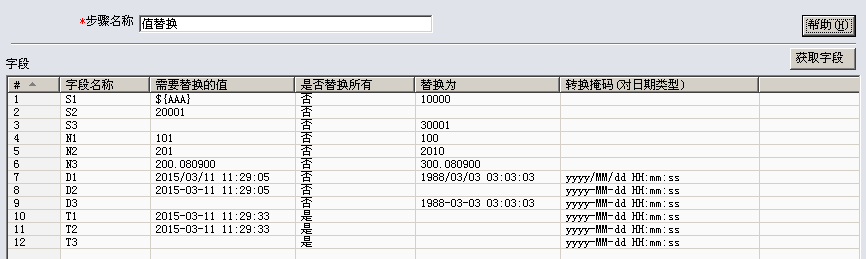 点击帮助可以获取值替换相关的帮助，但是以下几点是在使用中遇到的问题，往往会被忽略，而造成问题。需要替换值和替换为两列支持变量替换所有选择是的时候需要替换的值无效日期类型，替换值和被替换值填写需要按照掩码格式填写代码实现流程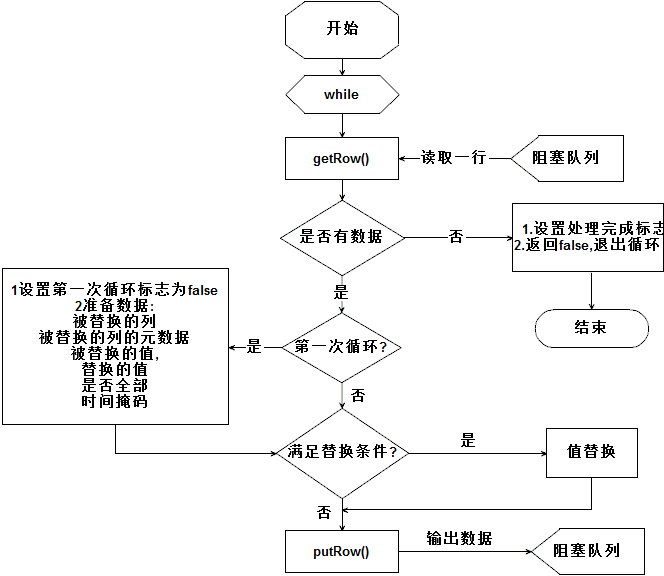 与iUAP DI中类似转换器对比与市场其他ETL工具类似功能的对比在ODI(Oracle Data Integrator)中，要想实现值替换，配置如下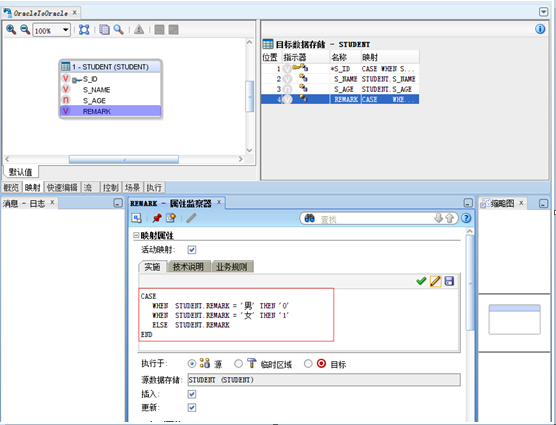 可以看到是通过一些SQL函数来实现，那么对于SQL不是很熟的使用者来说，不是很方便，iUAP DI中值替换使用方便，只需根据转换规则填写即可。IdNamesex1001Tom男1002Jack男1003Rose女IdNamesex1001Tom01002Jack01003Rose1转换器相同不同值映射都能完成某列值的批量替换值映射配置的是一个字段，值替换配置的是多个字段。值映射针对字符串类型，而值替换支持字符串、数字和日期类型。值映射可以设置不匹配的默认值和目标的新字段名。替换NULL都能完成NULL的替换值替换中替换null只是其中一种配置。替换NULL中，可以按照值类型和字段分别替换NULL。替换NULL是专，值替换是广。